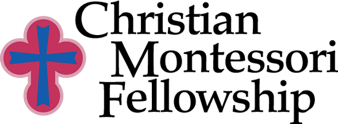         School Membership           ApplicationOur school agrees with the CMF Code of Ethics_________________________________________      		______________    Signature							      		DateDescribe the Christian spiritual components your school currently employs:Thank you for your application!  You will receive a follow up email!Name of School                                                                                           Date Street Address            City                                                                                               State             Zip Code    Mailing Address (if different)City                                                                                                State            Zip CodePhone                                                    email address Head of School   URLSchool Fee                                                                  $  250